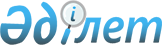 "2021-2023 жылдарға арналған аудандық бюджет туралы" Қазалы аудандық мәслихатының 2020 жылғы 23 желтоқсандағы № 535 шешіміне өзгерістер енгізу туралы
					
			Мерзімі біткен
			
			
		
					Қызылорда облысы Қазалы аудандық мәслихатының 2021 жылғы 24 ақпандағы № 12 шешімі. Қызылорда облысының Әділет департаментінде 2021 жылғы 1 наурызда № 8163 болып тіркелді. Мерзімі біткендіктен қолданыс тоқтатылды
      "Қазақстан Республикасының Бюджет кодексі" Қазақстан Республикасының 2008 жылғы 4 желтоқсандағы Кодексінің 109-бабының 1-тармағына, "Қазақстан Республикасындағы жергілікті мемлекеттік басқару және өзін-өзі басқару туралы" Қазақстан Республикасының 2001 жылғы 23 қаңтардағы Заңының 6-бабының 1-тармағының 1) тармақшасына сәйкес Қазалы аудандық мәслихаты ШЕШІМ ҚАБЫЛДАДЫ:
      1. "2021-2023 жылдарға арналған аудандық бюджет туралы" Қазалы аудандық мәслихатының 2020 жылғы 23 желтоқсандағы № 535 шешіміне (нормативтік құқықтық актілерді мемлекеттік тіркеу Тізілімінде 7967 нөмірімен тіркелген, 2020 жылғы 30 желтоқсанда Қазақстан Республикасының нормативтік құқықтық актілердің эталондық бақылау банкінде жарияланған) мынадай өзгерістер енгізілсін:
      1-тармақ жаңа редакцияда жазылсын:
      "1. 2021-2023 жылдарға арналған аудандық бюджет 1, 2, 3 - қосымшаларға сәйкес, оның ішінде 2021 жылға мынадай көлемдерде бекітілсін:
      "1) кірістер – 21092091,9 мың теңге, оның ішінде:
      салықтық түсімдер – 1672844 мың теңге;
      салықтық емес түсімдер – 31959 мың теңге;
      негізгі капиталды сатудан түсетін түсімдер – 33800 мың теңге;
      трансферттер түсімдері – 19353488,9 мың теңге;
      2) шығындар – 21371367,4 мың теңге;
      3) таза бюджеттік кредиттеу – 139495,7 мың теңге;
      бюджеттік кредиттер – 280032 мың теңге;
      бюджеттік кредиттерді өтеу – 140536,3 мың теңге;
      4) қаржы активтерімен операциялар бойынша сальдо – 0;
      қаржы активтерін сатып алу – 16200 мың теңге;
      мемлекеттің қаржы активтерін сатудан түсетін түсімдер – 0;
      5) бюджет тапшылығы (профициті) – -434971,2 мың теңге;
      6) бюджет тапшылығын қаржыландыру (профицитін пайдалану) – 434971,2 мың теңге.".
      Аталған шешімнің орыс тілі мәтініндегі 6, 7 және 8 - тармақтарындағы "2020" деген сөздер "2021" деген сөздермен ауыстырылсын.
      Аталған шешімнің орыс тілі мәтініндегі 9 - тармағындағы кент және ауылдық округтер деген сөздер "ауылдық округтер" деген сөздермен ауыстырылсын.
      Аталған шешімнің 1, 4 - қосымшалары осы шешімнің 1, 2 - қосымшаларына сәйкес жаңа редакцияда жазылсын.
      2. Осы шешім 2021 жылғы 1 қаңтардан бастап қолданысқа енгізіледі және ресми жариялауға жатады. 2021 жылға арналған аудандық бюджет 2021 жылға арналған аудандық бюджеттің бюджеттік даму бағдарламаларының және заңды тұлғалардың жарғылық капиталын қалыптастыру немесе ұлғайту тізбесі
					© 2012. Қазақстан Республикасы Әділет министрлігінің «Қазақстан Республикасының Заңнама және құқықтық ақпарат институты» ШЖҚ РМК
				
      Қазалы аудандық мәслихатының кезектi ІІ сессиясының төрағасы 

Ж. КОЛАНОВА

      Қазалы ауданындық мәслихат хатшысы 

Б. ЖАРЫЛҚАП
Қазалы аудандық мәслихатының2021 жылғы 24 ақпандағы № 12шешіміне 1-қосымшаҚазалы аудандық мәслихатының2020 жылғы 23 желтоқсандағы №535шешіміне 1-қосымша
Санаты
Санаты
Санаты
Атауы
 Сомасы, мың теңге
Сыныбы
Сыныбы
Атауы
 Сомасы, мың теңге
Iшкi сыныбы
Атауы
 Сомасы, мың теңге
1. Кірістер
21092091,9
1
Салықтық түсімдер
1672844
01
Табыс салығы
370908
1
Корпоративтік табыс салығы
56043
2
Жеке табыс салығы
314865
03
Әлеуметтiк салық
415479
1
Әлеуметтік салық
415479
04
Меншiкке салынатын салықтар
853343
1
Мүлiкке салынатын салықтар
853343
05
Тауарларға, жұмыстарға және қызметтерге салынатын iшкi салықтар
24561
2
Акциздер
6350
3
Табиғи және басқа да ресурстарды пайдаланғаны үшiн түсетiн түсiмдер
5311
4
Кәсiпкерлiк және кәсiби қызметтi жүргiзгенi үшiн алынатын алымдар
12900
08
Заңдық маңызы бар әрекеттерді жасағаны және (немесе) оған уәкілеттігі бар мемлекеттік органдар немесе лауазымды адамдар құжаттар бергені үшін алынатын міндетті төлемдер
8553
1
Мемлекеттік баж
8553
2
Салықтық емес түсiмдер
31959
01
Мемлекеттік меншіктен түсетін кірістер
6832
5
Мемлекет меншігіндегі мүлікті жалға беруден түсетін кірістер
6701
7
Мемлекеттік бюджеттен берілген кредиттер бойынша сыйақылар
131
04
Мемлекеттік бюджеттен қаржыландырылатын, сондай-ақ Қазақстан Республикасы Ұлттық Банкінің бюджетінен (шығыстар сметасынан) қамтылатын және қаржыландырылатын мемлекеттік мекемелер салатын айыппұлдар, өсімпұлдар, санкциялар, өндіріп алулар
13127
1
Мұнай секторы ұйымдарынан және Жәбірленушілерге өтемақы қорына түсетін түсімдерді қоспағанда, мемлекеттік бюджеттен қаржыландырылатын, сондай-ақ Қазақстан Республикасы Ұлттық Банкінің бюджетінен (шығыстар сметасынан) қамтылатын және қаржыландырылатын мемлекеттік мекемелер салатын айыппұлдар, өсімпұлдар, санкциялар, өндіріп алулар
13127
06
Басқа да салықтық емес түсiмдер
12000
1
Басқа да салықтық емес түсiмдер
12000
3
Негізгі капиталды сатудан түсетін түсімдер
33800
01
Мемлекеттік мекемелерге бекітілген мемлекеттік мүлікті сату
1500
1
Мемлекеттік мекемелерге бекітілген мемлекеттік мүлікті сату
1500
03
Жердi және материалдық емес активтердi сату
32300
1
Жерді сату
31300
2
Материалдық емес активтерді сату
1000
4
Трансферттердің түсімдері
19353488,9
01
Төмен тұрған мемлекеттiк басқару органдарынан трансферттер
19222,9
3
Аудандық маңызы бар қалалардың, ауылдардың, кенттердің, ауылдық округтардың бюджеттерінен трансферттер
19222,9
02
Мемлекеттiк басқарудың жоғары тұрған органдарынан түсетiн трансферттер
19334266
2
Облыстық бюджеттен түсетiн трансферттер
19334266
Функционалдық топ
Функционалдық топ
Функционалдық топ
Атауы
Бюджеттік бағдарламалардың әкiмшiсi
Бюджеттік бағдарламалардың әкiмшiсi
Атауы
Бағдарлама
Атауы
2. Шығындар
21371367,4
1
Жалпы сипаттағы мемлекеттiк қызметтер
854881
112
Аудан (облыстық маңызы бар қала) мәслихатының аппараты
34337
001
Аудан (облыстық маңызы бар қала) мәслихатының қызметін қамтамасыз ету жөніндегі қызметтер
33157
003
Мемлекеттік органның күрделі шығыстары
1180
122
Аудан (облыстық маңызы бар қала) әкімінің аппараты
241671
001
Аудан (облыстық маңызы бар қала) әкімінің қызметін қамтамасыз ету жөніндегі қызметтер
228082
003
Мемлекеттік органның күрделі шығыстары
13589
452
Ауданның (облыстық маңызы бар қаланың) қаржы бөлімі
48738
001
Ауданның (облыстық маңызы бар қаланың) бюджетін орындау және коммуналдық меншігін басқару саласындағы мемлекеттік саясатты іске асыру жөніндегі қызметтер
28169
010
Жекешелендіру, коммуналдық меншікті басқару, жекешелендіруден кейінгі қызмет және осыған байланысты дауларды реттеу
322
018
Мемлекеттік органның күрделі шығыстары
600
113
Төменгі тұрған бюджеттерге берілетін нысаналы ағымдағы трансферттер
19647
805
Ауданның (облыстық маңызы бар қаланың) мемлекеттік сатып алу бөлімі
25038
001
Жергілікті деңгейде мемлекеттік сатып алу саласындағы мемлекеттік саясатты іске асыру жөніндегі қызметтер
24959
003
Мемлекеттік органның күрделі шығыстары
79
453
Ауданның (облыстық маңызы бар қаланың) экономика және бюджеттік жоспарлау бөлімі
34376
001
Экономикалық саясатты, мемлекеттік жоспарлау жүйесін қалыптастыру және дамыту саласындағы мемлекеттік саясатты іске асыру жөніндегі қызметтер
33426
004
Мемлекеттік органның күрделі шығыстары
950
458
Ауданның (облыстық маңызы бар қаланың) тұрғын үй-коммуналдық шаруашылығы, жолаушылар көлігі және автомобиль жолдары бөлімі
309425
001
Жергілікті деңгейде тұрғын үй-коммуналдық шаруашылығы, жолаушылар көлігі және автомобиль жолдары саласындағы мемлекеттік саясатты іске асыру жөніндегі қызметтер
49744
013
Мемлекеттік органның күрделі шығыстары
16100
113
Төменгі тұрған бюджеттерге берілетін нысаналы ағымдағы трансферттер
243581
493
Ауданның (облыстық маңызы бар қаланың) кәсіпкерлік, өнеркәсіп және туризм бөлімі
19359
001
Жергілікті деңгейде кәсіпкерлікті, өнеркәсіпті және туризмді дамыту саласындағы мемлекеттік саясатты іске асыру жөніндегі қызметтер
19359
801
Ауданның (облыстық маңызы бар қаланың) жұмыспен қамту, әлеуметтік бағдарламалар және азаматтық хал актілерін тіркеу бөлімі
141937
001
Жергілікті деңгейде жұмыспен қамту, әлеуметтік бағдарламалар және азаматтық хал актілерін тіркеу саласындағы мемлекеттік саясатты іске асыру жөніндегі қызметтер
133003
113
Төменгі тұрған бюджеттерге берілетін нысаналы ағымдағы трансферттер
8934
2
Қорғаныс
59115
122
Аудан (облыстық маңызы бар қала) әкімінің аппараты
9969
005
Жалпыға бірдей әскери міндетті атқару шеңберіндегі іс-шаралар
9969
122
Аудан (облыстық маңызы бар қала) әкімінің аппараты
49146
006
Аудан (облыстық маңызы бар қала) ауқымындағы төтенше жағдайлардың алдын алу және оларды жою
46975
007
Аудандық (қалалық) ауқымдағы дала өрттерінің, сондай-ақ мемлекеттік өртке қарсы қызмет органдары құрылмаған елдi мекендерде өрттердің алдын алу және оларды сөндіру жөніндегі іс-шаралар
2171
3
Қоғамдық тәртіп, қауіпсіздік, құқықтық, сот, қылмыстық-атқару қызметі
8945
458
Ауданның (облыстық маңызы бар қаланың) тұрғын үй-коммуналдық шаруашылығы, жолаушылар көлігі және автомобиль жолдары бөлімі
8945
021
Елдi мекендерде жол қозғалысы қауiпсiздiгін қамтамасыз ету
8945
6
Әлеуметтiк көмек және әлеуметтiк қамсыздандыру
1799321
801
Ауданның (облыстық маңызы бар қаланың) жұмыспен қамту, әлеуметтік бағдарламалар және азаматтық хал актілерін тіркеу бөлімі
435919
010
Мемлекеттік атаулы әлеуметтік көмек
435919
801
Ауданның (облыстық маңызы бар қаланың) жұмыспен қамту, әлеуметтік бағдарламалар және азаматтық хал актілерін тіркеу бөлімі 
1303519
004
Жұмыспен қамту бағдарламасы
880732
005
Қайтыс болған Совет Одағының батырларын, "Халық қаһармандарын", Социалистік Еңбек ерлерін, Даңқ Орденінің үш дәрежесімен және "Отан" орденімен марапатталған соғыс ардагерлері мен мүгедектерін жерлеу рәсімдері бойынша қызмет көрсету
102
006
Ауылдық жерлерде тұратын денсаулық сақтау, білім беру, әлеуметтік қамтамасыз ету, мәдениет, спорт және ветеринар мамандарына отын сатып алуға Қазақстан Республикасының заңнамасына сәйкес әлеуметтік көмек көрсету
40728
007
Тұрғын үйге көмек көрсету
14767
008
1999 жылдың 26 шілдесінде "Отан", "Даңқ" ордендерімен марапатталған, "Халық Қаһарманы" атағын және республиканың құрметті атақтарын алған азаматтарды әлеуметтік қолдау
525
009
Үйден тәрбиеленіп оқытылатын мүгедек балаларды материалдық қамтамасыз ету
5011
011
Жергілікті өкілетті органдардың шешімі бойынша мұқтаж азаматтардың жекелеген топтарына әлеуметтік көмек
100999
014
Мұқтаж азаматтарға үйде әлеуметтiк көмек көрсету
79895
017
Оңалтудың жеке бағдарламасына сәйкес мұқтаж мүгедектердi мiндеттi гигиеналық құралдармен қамтамасыз ету, қозғалуға қиындығы бар бірінші топтағы мүгедектерге жеке көмекшінің және есту бойынша мүгедектерге қолмен көрсететiн тіл маманының қызметтерін ұсыну
118411
023
Жұмыспен қамту орталықтарының қызметін қамтамасыз ету
62349
458
Ауданның (облыстық маңызы бар қаланың) тұрғын үй-коммуналдық шаруашылығы, жолаушылар көлігі және автомобиль жолдары бөлімі
143
050
Қазақстан Республикасында мүгедектердің құқықтарын қамтамасыз етуге және өмір сүру сапасын жақсарту
143
801
Ауданның (облыстық маңызы бар қаланың) жұмыспен қамту, әлеуметтік бағдарламалар және азаматтық хал актілерін тіркеу бөлімі
59740
018
Жәрдемақыларды және басқа да әлеуметтік төлемдерді есептеу, төлеу мен жеткізу бойынша қызметтерге ақы төлеу
1603
020
Үкіметтік емес ұйымдарда мемлекеттік әлеуметтік тапсырысты орналастыру
16002
050
Қазақстан Республикасында мүгедектердің құқықтарын қамтамасыз етуге және өмір сүру сапасын жақсарту
42135
7
Тұрғын үй-коммуналдық шаруашылық
637698
472
Ауданның (облыстық маңызы бар қаланың) құрылыс, сәулет және қала құрылысы бөлімі
552345
004
Инженерлік-коммуникациялық инфрақұрылымды жобалау, дамыту және (немесе) жайластыру
58932
058
Елді мекендердегі сумен жабдықтау және су бұру жүйелерін дамыту
199413
098
Коммуналдық тұрғын үй қорының тұрғын үйлерін сатып алу
294000
458
Ауданның (облыстық маңызы бар қаланың) тұрғын үй-коммуналдық шаруашылығы, жолаушылар көлігі және автомобиль жолдары бөлімі
85353
049
Көп пәтерлі тұрғын үйлерде энергетикалық аудит жүргізу
525
015
Елдi мекендердегі көшелердi жарықтандыру
46029
018
Елдi мекендердi абаттандыру және көгалдандыру
23106
026
Ауданның (облыстық маңызы бар қаланың) коммуналдық меншігіндегі жылу жүйелерін қолдануды ұйымдастыру
3125
027
Ауданның (облыстық маңызы бар қаланың) коммуналдық меншігіндегі газ жүйелерін қолдануды ұйымдастыру
7568
029
Сумен жабдықтау және су бұру жүйелерін дамыту
5000
8
Мәдениет, спорт, туризм және ақпараттық кеңістiк
664174
455
Ауданның (облыстық маңызы бар қаланың) мәдениет және тілдерді дамыту бөлімі
129437
003
Мәдени-демалыс жұмысын қолдау
128334
009
Тарихи-мәдени мұра ескерткіштерін сақтауды және оларға қол жетімділікті қамтамасыз ету
1103
472
Ауданның (облыстық маңызы бар қаланың) құрылыс, сәулет және қала құрылысы бөлімі
6355
011
Мәдениет объектілерін дамыту
6355
465
Ауданның (облыстық маңызы бар қаланың) дене шынықтыру және спорт бөлімі
154065
001
Жергілікті деңгейде дене шынықтыру және спорт саласындағы мемлекеттік саясатты іске асыру жөніндегі қызметтер
16687
005
Ұлттық және бұқаралық спорт түрлерін дамыту
98818
006
Аудандық (облыстық маңызы бар қалалық) деңгейде спорттық жарыстар өткiзу
11063
007
Әртүрлi спорт түрлерi бойынша аудан (облыстық маңызы бар қала) құрама командаларының мүшелерiн дайындау және олардың облыстық спорт жарыстарына қатысуы
26431
032
Ведомстволық бағыныстағы мемлекеттік мекемелер мен ұйымдардың күрделі шығыстары
1066
472
Ауданның (облыстық маңызы бар қаланың) құрылыс, сәулет және қала құрылысы бөлімі
10639
008
Cпорт объектілерін дамыту
10639
455
Ауданның (облыстық маңызы бар қаланың) мәдениет және тілдерді дамыту бөлімі
175757
006
Аудандық (қалалық) кiтапханалардың жұмыс iстеуi
174999
007
Мемлекеттiк тiлдi және Қазақстан халқының басқа да тiлдерін дамыту
758
456
Ауданның (облыстық маңызы бар қаланың) ішкі саясат бөлімі
25000
002
Мемлекеттік ақпараттық саясат жүргізу жөніндегі қызметтер
25000
455
Ауданның (облыстық маңызы бар қаланың) мәдениет және тілдерді дамыту бөлімі
92807
001
Жергілікті деңгейде тілдерді және мәдениетті дамыту саласындағы мемлекеттік саясатты іске асыру жөніндегі қызметтер
22494
032
Ведомстволық бағыныстағы мемлекеттік мекемелер мен ұйымдардың күрделі шығыстары
16505
113
Төменгі тұрған бюджеттерге берілетін нысаналы ағымдағы трансферттер
53808
456
Ауданның (облыстық маңызы бар қаланың) ішкі саясат бөлімі
70114
001
Жергілікті деңгейде ақпарат, мемлекеттілікті нығайту және азаматтардың әлеуметтік сенімділігін қалыптастыру саласында мемлекеттік саясатты іске асыру жөніндегі қызметтер
41688
003
Жастар саясаты саласында іс-шараларды іске асыру
20362
006
Мемлекеттік органның күрделі шығыстары
3064
113
Төменгі тұрған бюджеттерге берілетін нысаналы ағымдағы трансферттер
5000
9
Отын-энергетика кешенi және жер қойнауын пайдалану
17136
472
Ауданның (облыстық маңызы бар қаланың) құрылыс, сәулет және қала құрылысы бөлімі
17136
036
Газ тасымалдау жүйесін дамыту
17136
10
Ауыл, су, орман, балық шаруашылығы, ерекше қорғалатын табиғи аумақтар, қоршаған ортаны және жануарлар дүниесін қорғау, жер қатынастары
146377
462
Ауданның (облыстық маңызы бар қаланың) ауыл шаруашылығы бөлімі
34081
001
Жергілікті деңгейде ауыл шаруашылығы саласындағы мемлекеттік саясатты іске асыру жөніндегі қызметтер
33321
006
Мемлекеттік органның күрделі шығыстары
760
472
Ауданның (облыстық маңызы бар қаланың) құрылыс, сәулет және қала құрылысы бөлімі
4708
010
Ауыл шаруашылығы объектілерін дамыту
4708
463
Ауданның (облыстық маңызы бар қаланың) жер қатынастары бөлімі
38466
001
Аудан (облыстық маңызы бар қала) аумағында жер қатынастарын реттеу саласындағы мемлекеттік саясатты іске асыру жөніндегі қызметтер
23393
004
Жердi аймақтарға бөлу жөнiндегi жұмыстарды ұйымдастыру
10000
006
Аудандардың, облыстық маңызы бар, аудандық маңызы бар қалалардың, кенттердiң, ауылдардың, ауылдық округтердiң шекарасын белгiлеу кезiнде жүргiзiлетiн жерге орналастыру
5073
462
Ауданның (облыстық маңызы бар қаланың) ауыл шаруашылығы бөлімі
69122
099
Мамандарға әлеуметтік қолдау көрсету жөніндегі шараларды іске асыру
69122
11
Өнеркәсіп, сәулет, қала құрылысы және құрылыс қызметі
71655
472
Ауданның (облыстық маңызы бар қаланың) құрылыс, сәулет және қала құрылысы бөлімі
71655
001
Жергілікті деңгейде құрылыс, сәулет және қала құрылысы саласындағы мемлекеттік саясатты іске асыру жөніндегі қызметтер
71655
12
Көлiк және коммуникация
2171887
458
Ауданның (облыстық маңызы бар қаланың) тұрғын үй-коммуналдық шаруашылығы, жолаушылар көлігі және автомобиль жолдары бөлімі
2171887
022
Көлік инфрақұрылымын дамыту
136593
023
Автомобиль жолдарының жұмыс істеуін қамтамасыз ету
103662
045
Аудандық маңызы бар автомобиль жолдарын және елді-мекендердің көшелерін күрделі және орташа жөндеу
344854
051
Көлiк инфрақұрылымының басым жобаларын іске асыру
1581895
037
Әлеуметтік маңызы бар қалалық (ауылдық), қала маңындағы және ауданішілік қатынастар бойынша жолаушылар тасымалдарын субсидиялау
4883
13
Басқалар
1562444
493
Ауданның (облыстық маңызы бар қаланың) кәсіпкерлік, өнеркәсіп және туризм бөлімі
2439
006
Кәсіпкерлік қызметті қолдау
2439
452
Ауданның (облыстық маңызы бар қаланың) қаржы бөлімі
30959
012
Ауданның (облыстық маңызы бар қаланың) жергілікті атқарушы органының резерві
30959
458
Ауданның (облыстық маңызы бар қаланың) тұрғын үй-коммуналдық шаруашылығы, жолаушылар көлігі және автомобиль жолдары бөлімі
885568
064
"Ауыл-Ел бесігі" жобасы шеңберінде ауылдық елді мекендердегі әлеуметтік және инженерлік инфрақұрылымдарды дамыту
216880
085
Шағын және моноқалаларда бюджеттік инвестициялық жобаларды іске асыру
668688
472
Ауданның (облыстық маңызы бар қаланың) құрылыс, сәулет және қала құрылысы бөлімі
643478
077
Өңірлерді дамытудың 2025 жылға дейінгі мемлекеттік бағдарламасы шеңберінде инженерлік инфрақұрылымды дамыту
481941
079
"Ауыл-Ел бесігі" жобасы шеңберінде ауылдық елді мекендердегі әлеуметтік және инженерлік инфрақұрылымдарды дамыту
161537
14
Борышқа қызмет көрсету
112343
452
Ауданның (облыстық маңызы бар қаланың) қаржы бөлімі
112343
013
Жергілікті атқарушы органдардың облыстық бюджеттен қарыздар бойынша сыйақылар мен өзге де төлемдерді төлеу бойынша борышына қызмет көрсету
112343
15
Трансферттер
13265391,4
452
Ауданның (облыстық маңызы бар қаланың) қаржы бөлімі
13265391,4
006
Пайдаланылмаған (толық пайдаланылмаған) нысаналы трансферттерді қайтару
77698,4
024
Заңнаманы өзгертуге байланысты жоғары тұрған бюджеттің шығындарын өтеуге төменгі тұрған бюджеттен ағымдағы нысаналы трансферттер
11945401
038
Субвенциялар
1242292
3. Таза бюджеттік кредиттеу
139495,7
Бюджеттік кредиттер
280032
10
Ауыл, су, орман, балық шаруашылығы, ерекше қорғалатын табиғи аумақтар, қоршаған ортаны және жануарлар дүниесін қорғау, жер қатынастары
280032
462
Ауданның (облыстық маңызы бар қаланың) ауыл шаруашылығы бөлімі
280032
008
Мамандарды әлеуметтік қолдау шараларын іске асыру үшін бюджеттік кредиттер
280032
Бюджеттік кредиттерді өтеу
140536,3
5
Бюджеттік кредиттерді өтеу
140536,3
01
Бюджеттік кредиттерді өтеу
140536,3
1
Мемлекеттік бюджеттен берілген бюджеттік кредиттерді өтеу
140531
2
Бюджеттік кредиттердің сомаларын қайтару 
5,3
4. Қаржы активтерімен операциялар бойынша сальдо
16200
Қаржы активтерін сатып алу
16200
13
Басқалар
16200
458
Ауданның (облыстық маңызы бар қаланың) тұрғын үй-коммуналдық шаруашылығы, жолаушылар көлігі және автомобиль жолдары бөлімі
16200
065
Заңды тұлғалардың жарғылық капиталын қалыптастыру немесе ұлғайту
16200
Мемлекеттің қаржы активтерін сатудан түсетін түсімдер
0
5. Бюджет тапшылығы (профициті)
-434971,2
6. Бюджет тапшылығын қаржыландыру (профицитін пайдалану)
434971,2
7
Қарыздар түсімдері
280032
01
Мемлекеттік ішкі қарыздар 
280032
2
Қарыз алу келісім-шарттары
280032
16
Қарыздарды өтеу
140536,3
452
Ауданның (облыстық маңызы бар қаланың) қаржы бөлімі
140536,3
008
Жергілікті атқарушы органның жоғары тұрған бюджет алдындағы борышын өтеу
140531
021
Жергілікті бюджеттен бөлінген пайдаланылмаған бюджеттік кредиттерді қайтару
5,3
8
Бюджет қаражатының пайдаланылатын қалдықтары
295475,5
01
Бюджет қаражаты қалдықтары
295475,5
1
Бюджет қаражатының бос қалдықтары
295475,5Қазалы аудандық мәслихатының2021 жылғы 24 ақпандағы № 12шешіміне 2-қосымшаҚазалы аудандық мәслихатының2020 жылғы 23 желтоқсандағы №535шешіміне 4-қосымша
Функционалдық топ
Функционалдық топ
Функционалдық топ
Функционалдық топ
Бюджеттік бағдарламалардың әкiмшiсi
Бюджеттік бағдарламалардың әкiмшiсi
Бюджеттік бағдарламалардың әкiмшiсi
Бағдарлама
Бағдарлама
Атауы
7
Тұрғын үй-коммуналдық шаруашылық
472
Ауданның (облыстық маңызы бар қаланың) құрылыс, сәулет және қала құрылысы бөлімі
003
Коммуналдық тұрғын үй қорының тұрғын үйін жобалау және (немесе) салу, реконструкциялау
004
Инженерлік-коммуникациялық инфрақұрылымды жобалау, дамыту және (немесе) жайластыру
058
Елді мекендердегі сумен жабдықтау және су бұру жүйелерін дамыту
458
Ауданның (облыстық маңызы бар қаланың) тұрғын үй-коммуналдық шаруашылық, жолаушылар көлігі және автомобиль жолдары бөлімі
029
Сумен жабдықтау және су бұру жүйелерін дамыту
033
Инженерлік-коммуникациялық инфрақұрылымды жобалау, дамыту, жайластыру және (немесе) сатып алу
472
Ауданның (облыстық маңызы бар қаланың) құрылыс, сәулет және қала құрылысы бөлімі
005
Коммуналдық шаруашылығын дамыту
006
Сумен жабдықтау және су бұру жүйесін дамыту
8
Мәдениет, спорт, туризм және ақпараттық кеңістiк
472
Ауданның (облыстық маңызы бар қаланың) құрылыс, сәулет және қала құрылысы бөлімі
008
Cпорт объектілерін дамыту
011
Мәдениет объектілерін дамыту
9
Отын-энергетика кешенi және жер қойнауын пайдалану
472
Ауданның (облыстық маңызы бар қаланың) құрылыс, сәулет және қала құрылысы бөлімі
036
Газ тасымалдау жүйесін дамыту
10
Ауыл, су, орман, балық шаруашылығы, ерекше қорғалатын табиғи аумақтар, қоршаған ортаны және жануарлар дүниесін қорғау, жер қатынастары
472
Ауданның (облыстық маңызы бар қаланың) құрылыс, сәулет және қала құрылысы бөлімі
010
Ауыл шаруашылығы объектілерін дамыту
12
Көлiк және коммуникация
458
Ауданның (облыстық маңызы бар қаланың) тұрғын үй-коммуналдық шаруашылық, жолаушылар көлігі және автомобиль жолдары бөлімі
022
Көлік инфрақұрылымын дамыту
13
Өзгелер
452
Ауданның (облыстық маңызы бар қаланың) қаржы бөлімі
014
Заңды тұлғалардың жарғылық капиталын қалыптастыру немесе ұлғайту
458
Ауданның (облыстық маңызы бар қаланың) тұрғын үй-коммуналдық шаруашылық, жолаушылар көлігі және автомобиль жолдары бөлімі
064
"Ауыл-Ел бесігі" жобасы шеңберінде ауылдық елді мекендердегі әлеуметтік және инженерлік инфрақұрылымдарды дамыту
065
Заңды тұлғалардың жарғылық капиталын қалыптастыру немесе ұлғайту
085
Шағын және моноқалаларда бюджеттік инвестициялық жобаларды іске асыру
472
Ауданның (облыстық маңызы бар қаланың) құрылыс, сәулет және қала құрылысы бөлімі
077
Өңірлерді дамытудың 2025 жылға дейінгі мемлекеттік бағдарламасы шеңберінде инженерлік инфрақұрылымды дамыту
079
"Ауыл-Ел бесігі" жобасы шеңберінде ауылдық елді мекендердегі әлеуметтік және инженерлік инфрақұрылымдарды дамыту